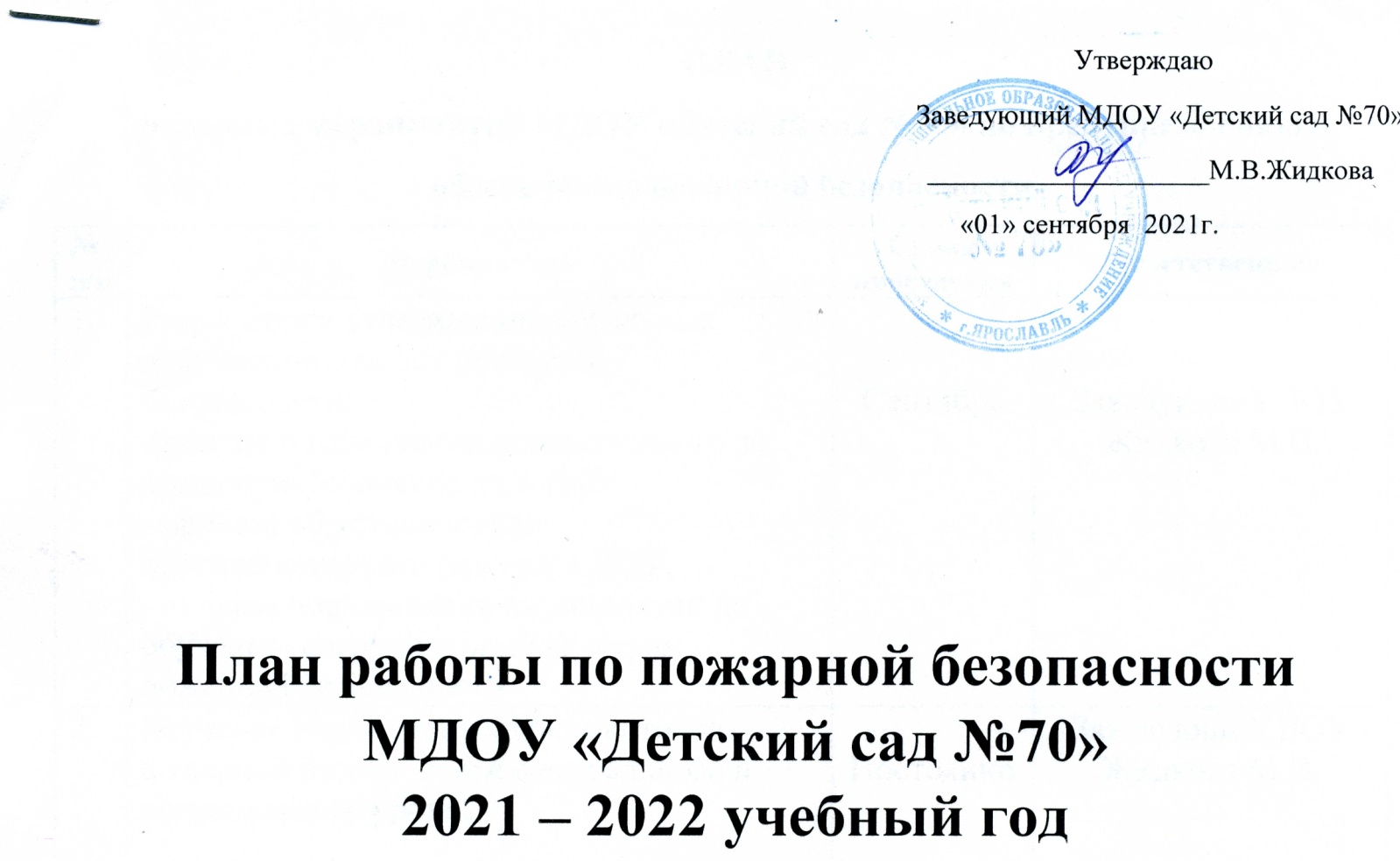 ПЛАНосновных мероприятий МДОУ «Детский сад №70» по предупреждению и обеспечению пожарной безопасности.№п/пМероприятияСроки проведенияОтветственные1.Разработка и утверждение локальных документов о мерах пожарной безопасности:-приказа о назначении ответственного за пожарную безопасность в ДОУ;- приказа об установлении противопожарного режима в ДОУ;- приказа о проведении мероприятий по обучению сотрудников ДОУ мерам пожарной безопасностиСентябрьЗаведующий ДОУ Жидкова М.В.2.Изучение нормативных документов по пожарной безопасности федерального и регионального уровней.ПостоянноЗаведующий ДОУ Жидкова М.В.3.Провести анализ соответствия договоров с организациями, осуществляющими обслуживание систем пожарной автоматики и оборудования, осуществляющего вывод сигнала в подразделения пожарной охраны, требованиям законодательства в области пожарной безопасности, в том числе определения ответственности сторон.СентябрьЗаведующий ДОУ Жидкова М.В.4.Обеспечить беспрепятственный доступ подъезда пожарных машин к зданиям ОУ. Въездные ворота должны быть свободны. Запретить физическим лицам оставлять транспорт перед въездными воротами на территорию ОУ.ПостоянноЗаведующий ДОУ Жидкова М.В.Зам. зав. по АХРТерпигорев А.Ю.5.Разместить на интернет-сайте ДОУ «Детский сад №70» основные требования пожарной безопасности на территории учреждения и информацию о действиях в случае возникновения пожаров.СентябрьБорисова В.Н.6.Проведение инструктажей по пожарной безопасности с сотрудниками ДОУ.1 раз в кварталСт.воспитательШарагина Г.Ю.Зам. зав. по АХРТерпигорев А.Ю.7.Проведение внепланового противопожарного инструктажа в связи с организацией массовых мероприятий (новогодних елок)ДекабрьЗам. зав. по АХРТерпигорев А.Ю.8.Обеспечение соблюдения правил пожарной безопасности при проведении детских утренников и других массовых мероприятий путем установления во время их проведения обязательного дежурства работников во время массовых мероприятий.Регулярно(в соответст- вии с планом проведения)Зам. зав. по АХРТерпигорев А.Ю. воспитатели9.Проведение проверки внутреннего и внешнего противопожарного водоснабжения ДОУ.1 раз в полугодиеСоответствующая организация10.Проверка наличия и исправности средств пожаротушения (огнетушителей и рукавов)1 раз в полугодиеСоответствующая организация11.Проверка исправности АПС (автоматической пожарной сигнализации)1 раз в кварталЗам. зав. по АХРТерпигорев А.Ю.12.Проверка исправности наружных эвакуационных лестниц.СентябрьЗам. зав. по АХРТерпигорев А.Ю.№п/пМероприятияСроки проведенияОтветственныеРабота с сотрудниками.Работа с сотрудниками.Работа с сотрудниками.Работа с сотрудниками.1.Утверждение на общем собрании коллективного плана работы по пожарной безопасности на новый учебный год.СентябрьЗаведующий ДОУ Жидкова М.В.2.Организация и проведение тренировочных занятий с детьми и взрослыми по отработке навыков эвакуации, на сигнал «Внимание, пожар!»1 раз в полугодиеЗаведующий ДОУ Жидкова М.В.Зам. зав. по АХРТерпигорев А.Ю.3.Проведение вводных инструктажей с вновь принятыми сотрудниками.В течении учебного годаСт. воспитательШарагина Г.Ю.Зам. зав. по АХРТерпигорев А.Ю..4.Консультации: Средства пожаротушения. «Основы пожарной безопасности».ДекабрьАпрельЗам. зав. по АХРТерпигорев А.Ю.Работа с детьми.Работа с детьми.Работа с детьми.Работа с детьми.1.Ознакомительная экскурсия по детскому саду «Ознакомление с путями эвакуации в случае возникновения ЧС».СентябрьВоспитатели2.Организация и проведение различных форм образовательной деятельности с детьми на противопожарную тематику.В течении учебного годаВоспитатели3.Сюжетные игры:Инсценировка «Кошкин дом»«Мы – пожарные!»«Служба спасения»«Тушение пожара»В течении учебного годаВоспитатели4.Беседы:Не шали с огнем!Почему горят леса?Безопасный дом.Если дома начался пожар?Опасные предметы. «Что делать если в детском саду пожар?»«Веселый праздник Новый год, в гости елочка придет!»Потенциальные опасности дома: на кухне, в спальне, в общей комнате.«Знаешь сам – расскажи другому».В течении учебного годаВоспитатели5.Просмотр мультфильмов серии «Уроки осторожности»В течении учебного годаВоспитатели6.Дидактические игры:«Опасные ситуации»«Назови опасные предметы»«Служба спасения: 01, 02, 03»«Горит – не горит»«Кому что нужно для работы?»В течении учебного годаВоспитатели7.Подвижные игры:«Юный друг пожарных»«Мы - сильные, смелые, ловкие, умелые!»Юный пожарныйВ течении учебного годаВоспитатели8.Художественная литература: Л.Сумина «Кем быть?»                    К.Оленев «Красная машина» З.Бурлева  «Пожарная часть», «Служба 01», «Пожарные рукава»  Т.Фетисова «Куда спешат красные машины»  Е.Хоринский «Спичка – невеличка»Д.Кокшаров «Пожарыч»В течении учебного годаВоспитатели9.Рассматривание плакатов, иллюстраций по теме «Пожар»В течении учебного годаВоспитатели10Моделирование игровых, обучающих  ситуации:«Дым в группе. Как поступить?» «Разговор с диспетчером пожарной части».В течении учебного годаВоспитатели11.Художественно – продуктивная деятельность детей: свободное рисование; создание книжек, брошюр, игр, коллажа.В течении учебного годаВоспитателигрупп (5-7 лет)12.Оформление выставки детских рисунков «Не шути с огнем»НоябрьВоспитателигрупп (5-7 лет)13.Познавательная итоговая викторина «Что? Где? Когда?»АпрельВоспитателигрупп (5-7 лет)Взаимодействие с семьями воспитанниковВзаимодействие с семьями воспитанниковВзаимодействие с семьями воспитанниковВзаимодействие с семьями воспитанников1.Организовать размещение на информационных стендах учреждения памяток о соблюдении мер противопожарной защиты и необходимых действий при обнаружении пожараПериодич.Зам. зав. по АХРТерпигорев А.Ю.2.Оформление стендов в группах для родителей (законных представителей) на тему пожарной безопасности:«Причины пожара» «Как вести себя при пожаре»«Вызов экстренных служб со стационарных и мобильных телефонов» «С Новым Годом без ЧС, Вам желает МЧС»В течении учебного годаВоспитатели3.Консультации:Безопасность детей в наших рукахПожарная безопасность в дни Новогодних каникул«Ребенок и огонь: обеспечим безопасность»В течении учебного годаВоспитатели4.Освещение тем по пожарной безопасности на групповых родительских собранияхСентябрьДекабрьМайВоспитатели5.Совместные учения сотрудников детского сада, воспитанников:«Пожарные на учениях» - практическое освоение навыков и правил поведения при пожаре, оказания первой помощи пострадавшим, отработка первоочередных мер по тушению огня. Заведующий МДОУ Жидкова М.В.Зам. зав. по АХРТерпигорев А.Ю. ВоспиталиСпециалисты